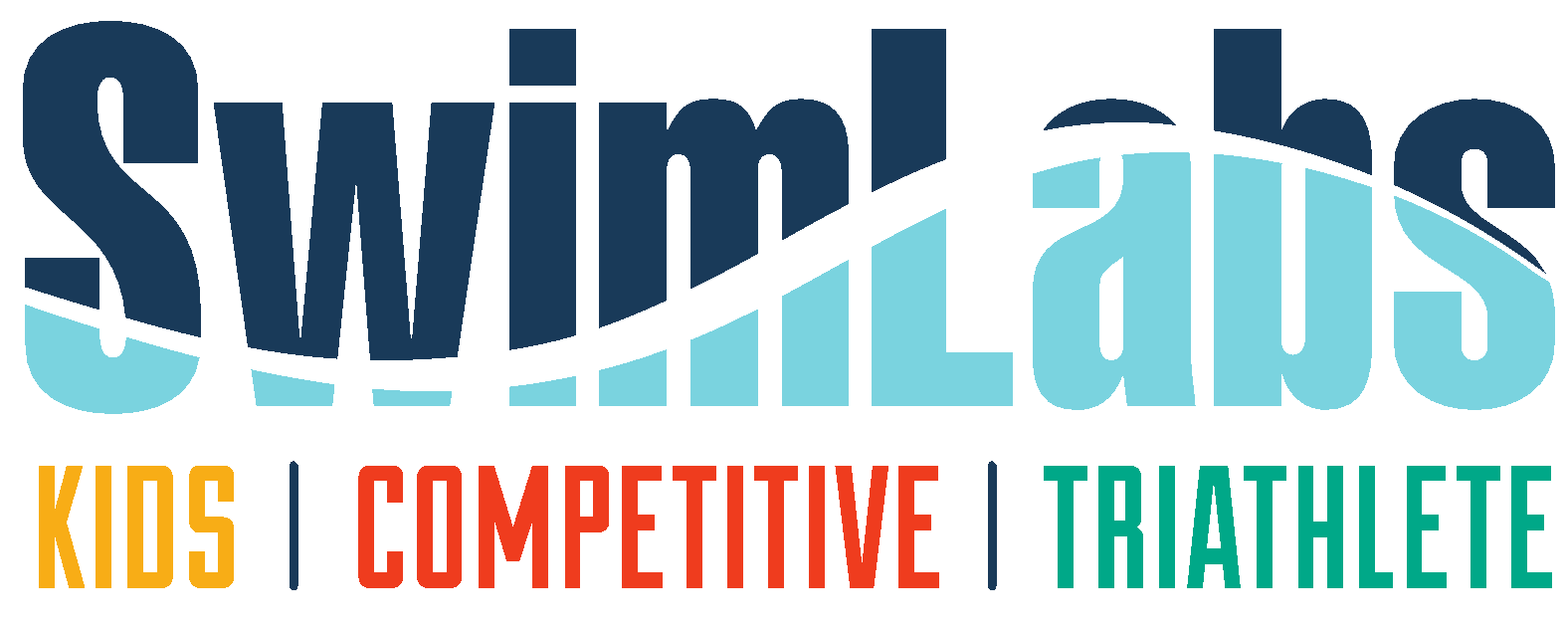 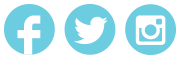 MondayTuesdayWednesdayThursdayHoots Camp5 to 7 yearsMust be enrolled in Camp through KC9:35am – 10:05amx9:35am – 10:05am9:35am – 10:05amBears Camp8 to 9 yearsMust be enrolled in camp through KC9:35am – 10:05am9:35am – 10:05amx9:35am – 10:05amRainbow Fish Camp@Community Center3 to 6 yearsMust be enrolled in camp through KC9:45am – 10:15am9:45am – 10:15am9:45am – 10:15amxParent-Tot12 to 36 months30 Minutes, 5:1 ratio10:10 am - 10:40 am10:10 am - 10:40 am10:10 am - 10:40 am10:10 am - 10:40 amBeginner 1 3 years and older30 Minutes, 4:1 Ratio10:10 am - 10:40 am10:10 am - 10:40 am10:10 am - 10:40 am10:10 am - 10:40 amBeginner 23 years and older30 Minutes, 4:1 Ratio10:45am - 11:15am10:45am - 11:15am10:45am - 11:15am10:45am - 11:15amBeginner 35 years an older 30 Minutes, 5:1 Ratio10:45am - 11:15am10:45am - 11:15am10:45am - 11:15am10:45am - 11:15am	Intermediate 1/2	5 years and older30 Minutes, 5:1 Ratio11:20 am to 11:50am11:20 am to 11:50am11:20 am to 11:50am11:20 am to 11:50amJune Sessions July Session August Sessions WEEK 1-June 3rd to 6th WEEK 2- June 10th to 13th  WEEK 3- June 17th to 20th  *WEEK 4 -June 24th  to 27th WEEK 5 – No lessons 4th of July WEEK 6- July 8th  to 11th WEEK 7- July 15th to 18th WEEK 8- July 22nd to July 25thWEEK 9- July 29th to August 1st  WEEK 10 -August 5th  to 8th ****NO Camp swim lessons offered week 10*Bears camp week of 6/17: swim lessons will be on Monday/Tuesday/Wednesday due to a field trip on Thursday 6/20